Primary One Home Learning Room 1 Mrs Stevenson &Mrs Murray Week beginning 11.1.21Welcome back, We hope you have all had a lovely holiday and look forward to hopefully seeing you all very soon. We will upload a weekly home learning pack on a Sunday evening through the assignment section on Google Classroom. This is to allow you to see all of the work that is set out for the week; however we will break it down daily on Google Classroom. Please feel free to contact us through Google Classroom for support and upload your child’s work for feedback. We will always be online daily between 12-1, and we will also check in regularly throughout the day. If you need to get in contact with us, please see the details below: Monday & Tuesday: gw15murraychloe@glow.sch.ukWednesday, Thursday and Friday: gw07stevensonrach01@glow.sch.uk The School Office - enquiries@bankhead-pri.s-lanark.sch.uk Mrs Easton – (Home Learning) gw11eastonlaura01@glow.sch.ukMrs Yardley – (ASN) gw07yardleyjulie@glow.sch.ukICT Co-ordinator - theict@bankhead-pri.s-lanark.sch.ukNumeracy All PowerPoints and written tasks can be found in the attachments. Monday Practise counting on and back to 20 using the PowerPoint ‘Counting to 20 and back’. Read through the ‘Baby bunny number line adding’ PowerPoint. Frog jumping number line addition task. TuesdayCount and click to 20 and back. Watch the video: https://www.youtube.com/watch?v=tp9n4kMTuQoTop marks online game: hit the button. Click on the following link https://www.topmarks.co.uk/maths-games/hit-the-button then select number bonds and addition within 10. You may want to draw out a number line and use the strategy in the video above to help find the answer. Wednesday Counting to 20 https://www.youtube.com/watch?v=_MVzXKfr6e8Create a number line from 0-10 on a piece of paper. Ask your child to find the answer to the following calculations (3+6, 5+4, 2+8). You can make up any addition questions within 10. Encourage your child to put their finger on the first number and count on the amount that they are adding. For example, for 3+6, they would place their finger on the number 3 and jump along 6 places until they land on the answer 9. Adding within 10 worksheet. Thursday Count and clap to 20 and back Education city addition task: Log in to Education city using your child’s login. Click on home – subjects – numeracy – Early – Games and select ‘ Play Live Addition add to 10’ Have a go at making your numbers from 0-10 using either pasta, play doh or other household objects. Friday Practise counting on and back to 20 using the PowerPoint ‘Counting to 20 and back’. Ask your child to name the days of the week Watch the video: https://www.youtube.com/watch?v=mXMofxtDPUQUse the days of the week flashcards to put the days of the week in order. You could make this a competition on who can order them the fastest. Make two sets of the flashcards so you can play pairs or snap.LiteracyAll PowerPoints and written tasks can be found in the attachments. Monday Revision of initial sounds g, l and fWatch Geraldine Giraffe link for each sound https://www.youtube.com/watch?reload=9&v=P2DdC5Q6D64 ,  https://www.youtube.com/watch?v=sq-q2jzM78c and https://www.youtube.com/watch?v=HIKQVqtMZco What items can you find in your house starting with any of these sounds?  Can you draw or take a photo of them?Do the Education City tasks in the Classwork tab for this week.  Grumpy Goats, Lovely Lollipops and Flying Fun.Print the ‘Colour g’ worksheet and colour only the lower case ‘g’.  If you have no access to a printer you can write your own lower case g using anything you have at home or even in the air with your finger.Look at the Eye Spy l and f sheet either on screen or print it and see how many things you can find starting with l and f.  Make a list or circle them on the sheet.Tuesday Revision of common words go, got, get, ifUsing one of your books at home see how many of these words you can find in the text.  Complete the Look, Say, Copy, Cover and Check sheet or write it yourself on paper.Using either your whiteboard and pen from your Book Bug Bag or a piece of paper can you speed write each of the four words for 1 minute each.  Remember your writing still needs to be neat.  How many did you get for each word?Wednesday Revision of initial sounds o, b and uWatch the Alphablocks episode for ‘o’ ,’b’ and ‘u’ https://www.bbc.co.uk/iplayer/episode/p08730n8/alphablocks-magic-words-15-meet-alphablock-o, https://www.bbc.co.uk/iplayer/episode/p0872ymg/alphablocks-magic-words-2-meet-alphablock-b, https://www.bbc.co.uk/iplayer/episode/p0873129/alphablocks-magic-words-21-meet-alphablock-u Can you think of an animal that starts with each of the letters?  Draw or write the animal.Do the Education City tasks in the Classwork tab for this week.  Ollie Octopus, Bath Time Bubbles and Umbrella’s Up.Print out and play the sounds board game.  If you do not have access to a printer you can draw the board or write lists together of words that start with each sound and see who can think of the most.Thursday Revision of common words for, on, be, but, you Complete word mat sheets ‘for’ and ‘but’Using the words ‘on, be, you’ write on a partner’s back with your finger and see if they know which word you are writing.  Take turns at doing the writing onto your partner.Watch one of our favourites, Jack Hartman, reminding us how to read and write ‘you’.  Please note he uses the sound name when spelling the word. https://www.youtube.com/watch?v=uIqVZobXFX4Friday writing dayBefore the holidays we had been finding out a little about hedgehogs and hibernation.  Click on the link to listen to the story ‘Don’t Hog the Hedge’ https://www.twinkl.co.uk/resource/dont-hog-the-hedge-ebook-with-audio-tg-354-newlink If you are unable to use the audio resource an e-book version is also available in our resources.After listening to the story can you discuss with your adult what was your favourite part?  Were you surprised by the ending?The animals in the story were all very good friends.  What do you do for your friends?  Either by printing the hedgehog sheet or drawing and writing on paper, can you write about why you are a good friend.  Start your sentence with ‘I am a good friend because ………’ and fill in what you do.  You will need a little bit of help to sound out your words but have a go and write any sounds you can hear in your words.Weekly STEM ChallengeRead the story ‘The Gingerbread Man’ found in the attachments. ChallengeTell the children that they are going to make a trap for the Gingerbread man to capture him. Give the children a pile of resources. These could include: Sticks, scissors, pipe cleaners, leaves, sticky tape, and netting from a bag of oranges or punnet of fruit. Ask the children to create the trap and talk you through how it could be used to capture a gingerbread man. Additional ActivitiesHealth and WellbeingEating Healthy Games http://www.freddyfit.co.uk/kids/games/lunch-box-maker.phphttps://www.healthyeating.org/Healthy-Kids/Kids-Games-ActivitiesHuman Body https://www.sciencekids.co.nz/humanbody.htmlhttps://www.learninggamesforkids.com/health-games-body-parts.htmlPE Joe Wicks PE lessons - Youtube https://www.youtube.com/user/thebodycoach1Cosmic Kids Yoga https://www.youtube.com/user/CosmicKidsYogaJump Start Johnny https://www.youtube.com/channel/UC8PDFwCV0HHcl08-1SzdiBwMindfulness https://www.youtube.com/results?search_query=kids+mindfulness+meditation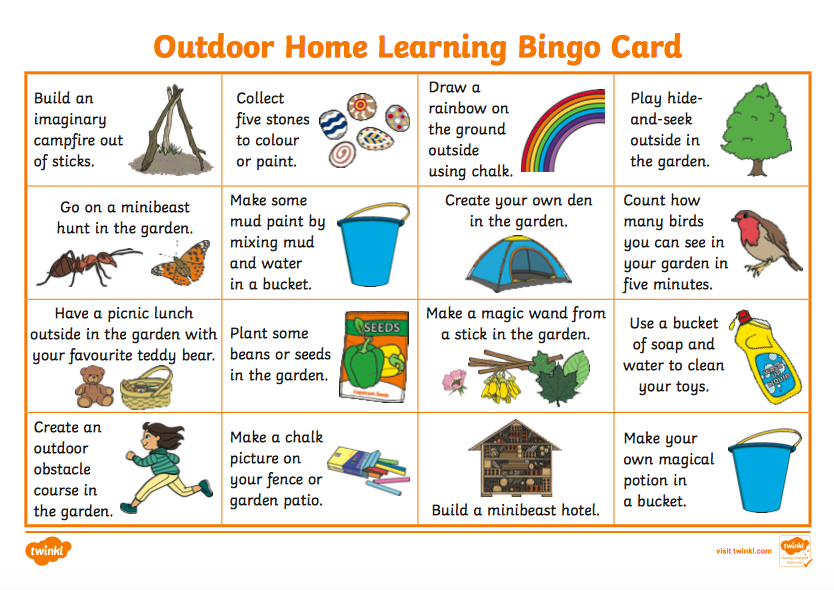 